Миницентральные системы аспирации, фильтроциклоны ФЦКОММЕРЧЕСКОЕ ПРЕДЛОЖЕНИЕ на поставку агрегата ФЦ-8000РК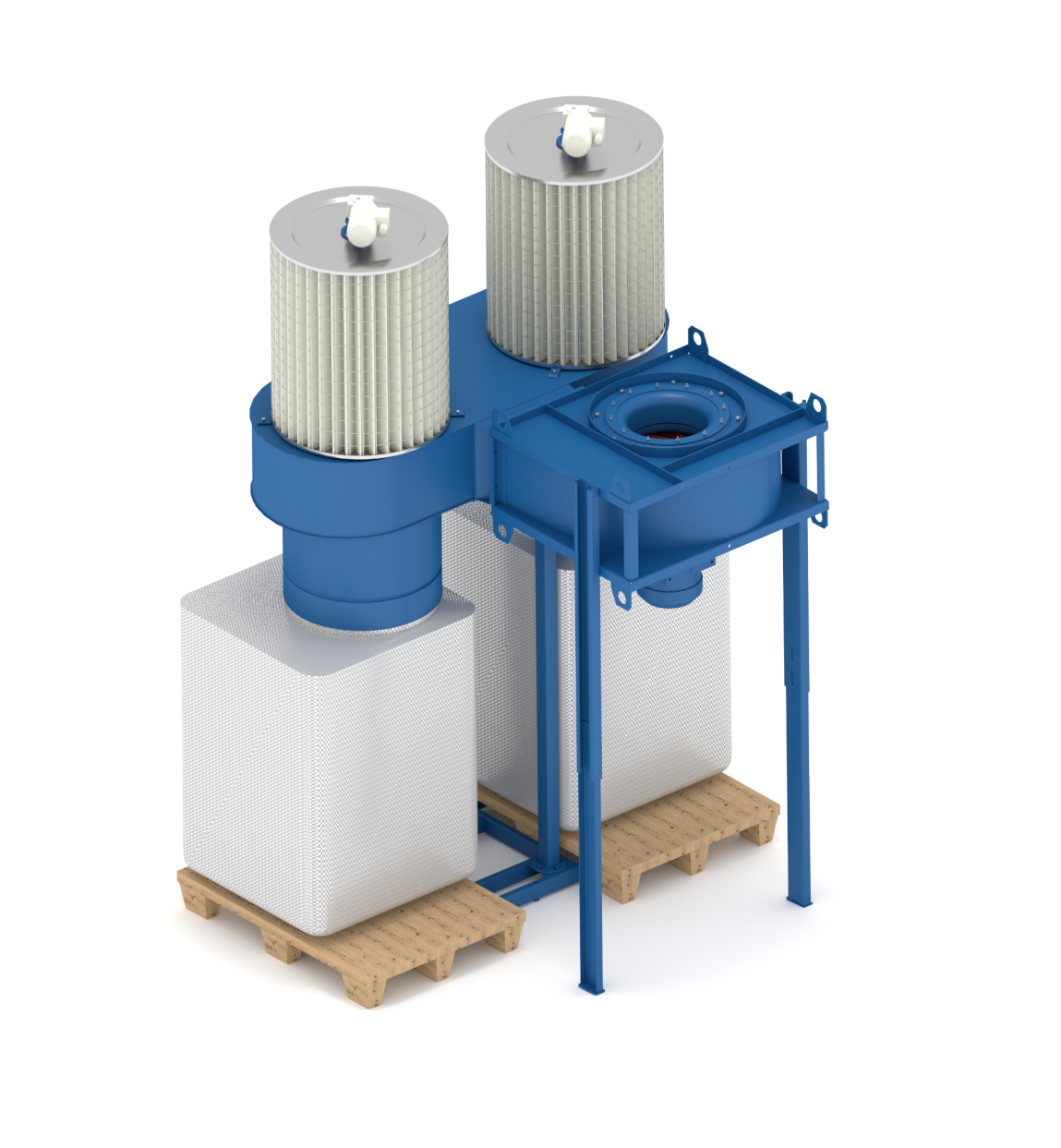 Пылеулавливающий агрегат ФЦ-8000 с индексом РК  имеет комбинированный механизм регенерации фильтровальных кассет. Комбинированный механизм состоит из механической очистки и обратной струйной продувки сжатым воздухом. Цикл регенерации происходит в автоматическом режиме после каждой остановки агрегата. При этом внутренняя поверхность кассеты очищается от уловленной пыли с помощью вращающейся от электропривода рамки с резиновыми лопатками, и снаружи продувается струей сжатого воздуха по всей высоте кассеты, через отверстия внешней рамки. Источником сжатого воздуха является ресивер с редуктором, входящим в комплект поставки.                                 Агрегаты комплектуются кассетами из синтетического материала (полиэстера) класса очистки F9.  Полиэстер  обладает высокими прочностными характеристиками, стойкостью к влаге и хорошей способностью к регенерации. Это позволяет работать с любыми неслипающимися пылями, в.т.ч. строительные смеси, песок, стекло,  при условии невысокой концентрации пыли, до 5 г/м3, и небольшой загрузки станка.Применение частотного преобразователя позволяет увеличить располагаемый напор вентилятора за счет изменения числа оборотов.Комбинированная регенерация в сочетании с вентилятором высокого давления и частотным преобразователем позволяет использовать данные агрегаты вместо центральных систем аспирации.Технические характеристики1. Корпус агрегата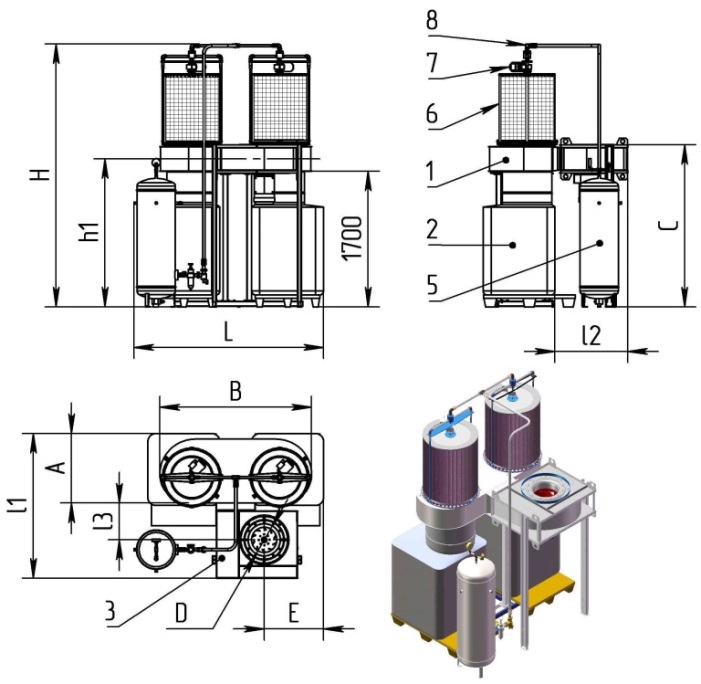 2. Мягкий контейнер (пылесборник)	3. Вентилятор серии RU4. Вентилятор серии GR5. Ресивер6. Фильтровальная кассета 		6. Система регенерации с электроприводом8. Система регенерации струйной продувкой	Стоимость оборудования1          Срок изготовления оборудования 4 недели после поступления авансового            платежа  на    р/сч Исполнителя.				2          Гарантия на оборудование - 24 месяца с момента отгрузки  с нашего склада.				3          Доставка оборудования осуществляется транспортом  Заказчика.	Размеры и вес в упаковке Вы всегда можете у нас приобрести:Фильтровальные кассетыМешки пылесборный  0,3 м³Контейнеры пылесборные (биг-бег), 0,9 м³ (для ПФЦ-8000, ФЦ)Ремни с пружинным замкомКоллекторы, переходы, бандажиГибкие полиуретановые шланги, алюминиевые трубы, хомутыРабочие колесаМотор-редукторы, электродвигателиМодельФЦ-8000РК*Производительность, м³/ч8000Гидравлическое сопротивление, Па600Емкость пылесборника, м³0.9х2Тип вентилятораRU-500Мощность эл.двиг., кВт11Напор вентилятора, мах, Па3800Объем ресивера, л230Рабочее давление сжатого воздуха в системе регенерации, бар 6Давление подаваемого сжатого воздуха для обратной струйной продувки, бар2,5Расход сжатого воздуха на один цикл регенерации, л160Вес, кг262МодельHh1DABЕCLl1l2l3ФЦ-8000РК315018604058701900740203023701810910460№№Наименование оборудованияЕд.Кол-воЦена,Сумма,п/пизм.руб. вкл. НДСруб. вкл. НДС1234561Фильтроциклон ФЦ-8000РК, комплектация 2, в составе:Установка ФЦ-8000РК с автоматической регенерацией (фильтровальный материал - полиэстер, класс очистки F9)Вентилятор высокого давления ВДП-RU 500, исп.1, N= 11 кВт, Lмах = 8 000 м3/час, Нмах = 3 800 ПаРесиверШкаф управления шт.1521 200521 200Итого:521 200АппаратКол-во в тарном местеДлина, LШирина, ВВысота, НВес, кгВес, кгобъемАппаратКол-во в тарном местеДлина, LШирина, ВВысота, НБруттоНеттообъемФЦ-8000РК12000105011502582322,415Кассета Ø700х7501700700120020180,588Кассета Ø700х7501700700120020180,588Шкаф управления150040030055500,06Вентилятор 1 1100 95010002252251,045вес общий,кг578объем общий, м³4,696